TÍTULO(Em caixa alta, centralizado e em negrito)Nome completo da(o) autora(or) 1, alinhado à direita Nome completo da(o) autora(or)/tutora(or) 2, alinhado à direita IntroduçãoA introdução deverá conter as principais informações referentes a  sua caminhada docente ou do seu projeto desenvolvido, assim, você irá articular o seus conhecimentos em diferentes contextos, que pode ser ilustrado e/ou apresentar reflexões justificando o  processo formativo.O  texto deverá ser digitado numa versão compatível com o editor de texto Word para Windows (2010 ou inferior), em fonte Times New Roman, tamanho 12, papel A-4, espaçamento entre linhas 1,5 cm, alinhamento justificado, com parágrafo 1,25 cm, margens superior e esquerda de 3 cm e inferior e direita de 2 cm, seguindo, obrigatoriamente, as normas da ABNT.    	A produção do texto deverá obedecer à seguinte estrutura: TÍTULO, INTRODUÇÃO, DESENVOLVIMENTO (resultados e discussões)  – com títulos a critério das/os autoras/es –, CONSIDERAÇÕES FINAIS e REFERÊNCIAS,  dispostos em,  no mínimo,  três (03) laudas e, no máximo, cinco (05).2. Desenvolvimento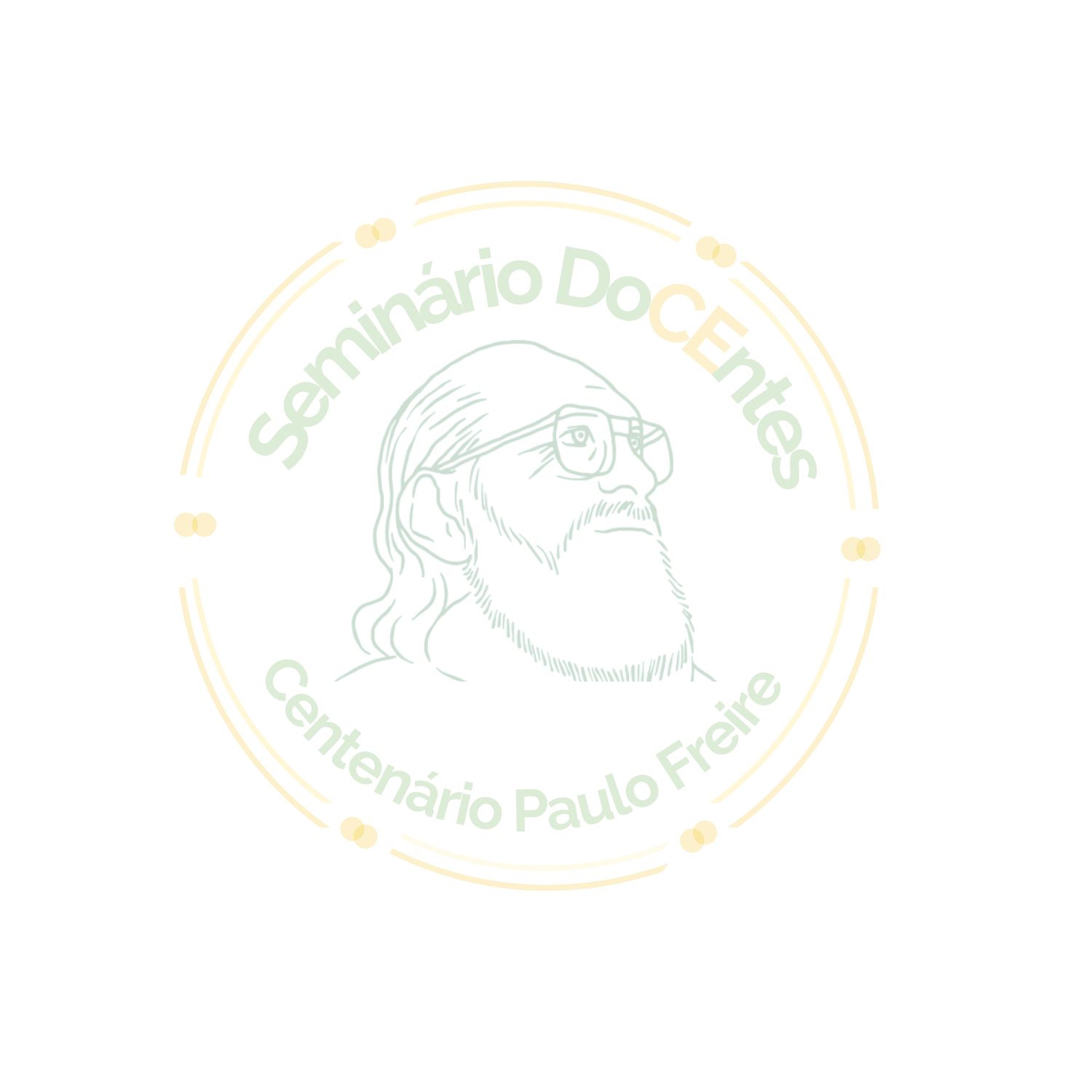 Neste tópico, apresente uma descrição minuciosa e rigorosa do objeto de estudo e das técnicas utilizadas nas atividades de sua formação ou até mesmo do projeto desenvolvido com as/os jovens. O que aconteceu? Que tipo de problemática buscou responder? Como aconteceu? Qual o perfil do público? Destacar as competências desenvolvidas?Os trabalhos deverão ser enviados com a devida revisão textual (coesão, coerência, concordância, regência, pontuação, ortografia, acentuação gráfica, etc.), conforme norma ortográfica vigente (Acordo Ortográfico 1990). Tal procedimento é responsabilidade da/o autora/or.Vale ressaltar, que o texto deverá apresentar discussão teórica de acordo com os critérios estabelecidos pelas normas técnicas no que se refere às citações, prezando a autoria, ano de publicação e paginação (em caso de citação direta), conforme modelo abaixo.3. Modelos de Citações3.1 Citação direta3.1.1 Como afirma Marques (2007, p. 67-68):A gestão democrática das Unidades escolares públicas brasileiras ganha terreno institucional quando passa a ser defendida pelo Estado neoliberal, como forma de garantir a eficiência e eficácia do sistema público de ensino. Isso não tem significado, contudo, considerável avanço na construção de uma escola pública de qualidade, que atenda aos interesses da maioria da população brasileira.3.1.2 No corpo do texto ou junto com a citação Pasquali (2008, p. 4) afirma que “outra variável que tem importância especial é o fator risco” ou  “outra variável que tem importância especial é o fator risco” (PASQUALI, 2008, p. 4).3.2 Citação indiretaPara Ferreira (2011), a “gestão”, como termo, é considerada sinônimo de administração no contexto educacional, sendo esta relacionada ao ato de impulsionar uma organização com intuito de alcançar seus objetivos e desempenhar suas funções. Assim, gerir é organizar, tomar decisão e dirigir.4. Considerações finais/ConclusãoAqui, deverão ser apresentadas as conclusões relevantes e respondidos os objetivos do seu portfólio, de forma a destacar os desafios alcançados. Sempre que necessário, indique formas de continuidade do estudo. É preferível utilizar frases diretas e curtas. REFERÊNCIASA lista de referências deverá obedecer às normas da ABNT (NBR 6023:2018) e vir ao final do trabalho, em ordem alfabética, alinhada à esquerda, espaçamento simples entre linhas, em fonte Times New Roman, tamanho 12, conforme modelo abaixo. Não inserir as referências individualmente em nota de rodapé (estilo APA, Chicago ou outro).Para mais informações sobre padronização, consulte:ABNT. NBR 6023: 2018. Informação e documentação — Referências — Elaboração. - 2ª ed. Disponivel em: https://www.ufpe.br/documents/40070/1837975/ABNT+NBR+6023+2018+%281%29.pdf/3021f721-5be8-4e6d-951b-fa354dc490ed.Acesso em: 19 de maio de 2021.